	Genève, le 1er août 2016Madame, Monsieur,1	L'Union internationale des télécommunications (UIT), aux côtés de l'Université nationale de La Plata et la Chambre des sénateurs de la Province de Buenos Aires, organise un Forum sur le thème "Le rôle de catalyseur des TIC dans la réalisation des Objectifs de développement durable 11, 12 et 13" le 12 septembre 2016 à La Plata, Argentine.Ce Forum débutera à 14 h 30 le 12 septembre 2016. L'inscription des participants commencera à 14 heures à la Chambre des sénateurs de la Province de Buenos Aires, La Plata.2	Les débats auront lieu en espagnol uniquement.3	La participation est gratuite. Il ne sera pas accordé de bourse.4	Le principal objectif de ce Forum est d'offrir une tribune pour débattre de la façon dont les TIC peuvent jouer un rôle de catalyseur et contribuer au développement durable et, par là-même, faciliter la recherche de solutions pour atteindre les objectifs de développement durable (ODD) suivants: 	•	ODD 11: Faire en sorte que les villes soient ouvertes à tous, sûres, résilientes et durables	•	ODD 12: Etablir des modes de consommation et de production durables	•	ODD 13: Prendre d'urgence des mesures pour lutter contre les changements climatiques et leurs répercussionsLes participants à ce Forum examineront également comment les TIC peuvent renforcer l'engagement pris en faveur des ODD, grâce aux cibles en matière de durabilité suivantes, qui ont été définies dans le Programme Connect 2020:	•	Cible 3.2: Réduire de 50% le volume des déchets d'équipements électriques et électroniques en fin de vie à l'horizon 2020	•	Cible 3.3: Réduire de 30% par dispositif le volume des émissions des gaz à effet de serre produits par le secteur des télécommunications/TIC à l'horizon 20205	Un projet de programme du Forum, comportant des informations d'ordre pratique pour les participants, sera disponible sur le site web de l'UIT-T à l'adresse: https://objetivos-desarrollo-sostenible-y-las-tic.eventbrite.com.ar.Ce site web sera régulièrement actualisé à mesure que parviendront des informations nouvelles ou modifiées. Les participants sont priés de le consulter régulièrement pour prendre connaissance des dernières informations.6	Je vous saurais gré de bien vouloir vous inscrire au moyen du formulaire en ligne (https://objetivos-desarrollo-sostenible-y-las-tic.eventbrite.com.ar), dès que possible, et au plus tard le 7 septembre 2016. Veuillez noter que l'inscription préalable des participants au Forum se fait exclusivement en ligne. 7	Je vous rappelle que, pour les ressortissants de certains pays, l'entrée et le séjour, quelle qu'en soit la durée, sur le territoire de l'Argentine sont soumis à l'obtention d'un visa. Ce visa doit être demandé au moins quatre (4) semaines avant la date de début du Forum et obtenu auprès de la représentation de l'Argentine (ambassade ou consulat) dans votre pays ou, à défaut, dans le pays le plus proche de votre pays de départ.Vous voudrez bien vous reporter à la page web de ce Forum si vous avez besoin de plus amples informations sur les formalités de visa.Veuillez agréer, Madame, Monsieur, l'assurance de ma considération distinguée.Chaesub Lee
Directeur du Bureau de la normalisation 
des télécommunications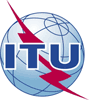 Union internationale des télécommunicationsBureau de la Normalisation des Télécommunications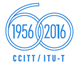 Réf.:Contact:Téléphone:Télécopie:Circulaire TSB 236Ateliers du TSB/CBCristina Bueti+41 22 730 6301+41 22 730 5853-	Aux administrations des Etats Membres de l'Union;-	Aux Membres du Secteur UIT-T;-	Aux Associés de l'UIT-T;-	Aux établissements universitaires participant aux travaux de l'UIT-	Aux administrations des Etats Membres de l'Union;-	Aux Membres du Secteur UIT-T;-	Aux Associés de l'UIT-T;-	Aux établissements universitaires participant aux travaux de l'UITCourriel:greenstandard@itu.intCopie:-	Aux Présidents et Vice-Présidents des commissions d'études de l'UIT-T;-	Au Directeur du Bureau de développement des télécommunications;-	Au Directeur du Bureau des
radiocommunicationsCopie:-	Aux Présidents et Vice-Présidents des commissions d'études de l'UIT-T;-	Au Directeur du Bureau de développement des télécommunications;-	Au Directeur du Bureau des
radiocommunicationsObjet:Forum sur le thème "Le rôle de catalyseur des TIC dans la réalisation des Objectifs de développement durable 11, 12 et 13", La Plata, Argentine, 12 septembre 2016Forum sur le thème "Le rôle de catalyseur des TIC dans la réalisation des Objectifs de développement durable 11, 12 et 13", La Plata, Argentine, 12 septembre 2016